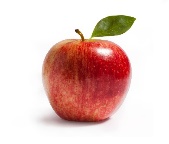 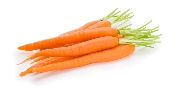 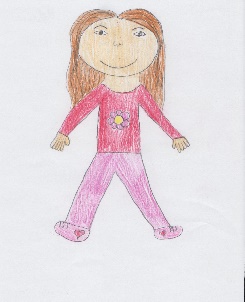 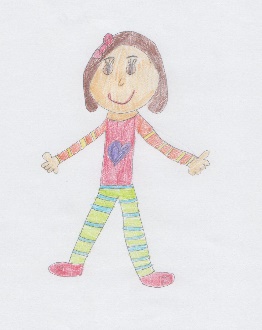 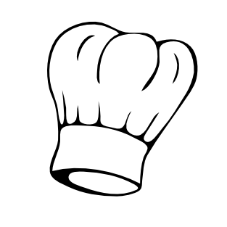 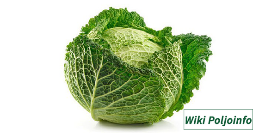 JELOVNIK ZA RAZDOBLJE OD  20. 11. DO 24. 11. 2023.DAN U TJEDNU      DORUČAKRUČAKUŽINAPONEDJELJAKKroasan maslac, puding, voćeVarivo od poriluka i puretine, kukuruzni kruhKolač čokoladniUTORAKKruh, pileća pašteta, čaj s medom, voćeBolonjez, tjestenina, salata cikla, kruhKruh s mliječnim namazomSRIJEDAŽitarice s mlijekom, voće bananaRižoto od puretine, salata od zelja, kruhPutar štangicaČETVRTAKKajzerica, pureća šunka\ sir, acidofilno mlijeko, voćeVarivo od graha s korjenastim povrćem i kobasicama, kruhMini pizzaPETAKTopli sendvič, kakao, voćePovrtna juha, tjestenina s tunom u umaku od rajčice, salata krastavciSmoothie